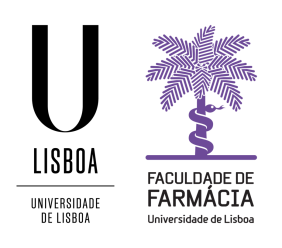 DeclaraçãoAssunto: Justificação de embargo da disponibilização da tese de doutoramentoNa qualidade de orientador(a) da tese de doutoramento intitulada “título da tese de doutoramento”, submetida pelo(a) Mestre nome do doutorando, venho por este meio justificar que o pedido de embargo da tese de doutoramento por indicar qual hipótese 1 ou 2 da declaração de bibliotecas se deve há necessidade de justificação.Lisboa, dataO orientador(a),____________________________ (nome, categoria e instituição)